Effect of grassland mosaic structure and dynamism on the reproductive habitat suitability for Alectoris graeca in central Apennines Abstract: Over the last several decades, the Mediterranean region has been subjected to mountain abandonment and farming cessation, leading to changes in vegetation and coenological features of grasslands, contextually to the strong decline of the rock partridge (Alectoris graeca). Our hypothesis was that the ongoing dynamic processes leading to the compositional changes of grasslands in central Apennines affect the habitat suitability for the singer male. To investigate the interplay of the presence/absence of singer males and the composition and dynamism of the vegetation mosaics, the sampling design consisted in two phases, aimed to define the presence/absence of spring territorial singer males in different sites, and to characterize the vegetation mosaic of such sites.Our results emphasized the marked overlap between the general environmental conditions, which proved to define the habitat suitability for A. graeca, and the characteristics of the site chosen by the singer male for starting the reproductive activities. Moreover, we found that the site suitability for the singer male decreases when the vegetation recovery processes are ongoing, because of the spread of coarse tall grasses-dominated communities and/or grassland types with dense turf. Tall grass-dominated communities and thick-turf grasslands exert their negative effect decreasing the habitat suitability for the singer male starting from very low cover values.Therefore, it is conceivable that singer male’s suitable habitat will be dramatically restricted to the steepest south-facing slopes, where topographic and soil conditions do not allow the spread of grasslands with dense turf and of invasive/dominant tall grasses, increasing the threat to the species due to the effect of climate change on the vegetation features.Keywords: Brachypodium genuense; Grazing cessation; Habitat suitability; Rock partridge; Singer maleIntroductionOver the last several decades, the Mediterranean region has been subjected to major changes in land use/cover (Balabanis et al. 2000; Burke and Thornes 2004; Symeonakis et al. 2007). In particular, the socio-economic changes that occurred after World War II triggered the abandonment of mountain areas (Antrop 2004; Mazzoleni et al. 2004). This process did not leave the central Apennine landscape unaffected (Geri et al. 2010; Bracchetti et al. 2012). Because of this, assessment of the effect of vegetation dynamic processes on ecosystem features and services has become a major issue throughout Europe, as well as in Mediterranean mountains (Luick 1998; Zervas 1998; Dullinger et al. 2003; Kaligarič et al. 2006; Sebastià et al. 2008; Vitasović Kosić et al. 2011; Peco et al. 2006, 2012). Nevertheless, the question of whether abandonment of mountain farming enhances or threatens biodiversity conservation remains still an open one, since the various impacts of abandonment are evaluated in different ways, through the choice of metrics, taxa to be assessed, and the aspect of conservation to receive attention (Quieroz et al. 2014).Cessation of traditional land use induced the expansion of shrub-lands and forests (e.g., Mottet et al. 2006; De Aranzabal et al. 2008; Petanidou et al. 2008), leading to a remarkable modification of ecosystem services and mountain biodiversity. However, along the Apennine ridge, paramount changes in the grassland landscape composition are also due to the increase of turf density and cover value, especially due to the spread of graminoids such as Festuca sp. pl. (Giarrizzo et al. 2017) in less productive conditions (Catorci et al. 2013) and to the invasion of stress-tolerant-competitive (sensu Grime 2001), coarse tall grasses in more productive conditions (Malatesta et al. 2019). At the highest altitudes (over 1,400 m a.s.l.), an important species in this respect is Brachypodium genuense (DC.) Roem. et Schult, an endemic rhizomatous tall grass, which originates a dense monospecific turf, 30-60 cm tall. B. genuense occurs in the semi-natural grasslands of the Italian peninsula, over 1200-1400 m a.s.l. (Camiz et al. 1991). Because of its silica-rich and hairy leaves, domestic herbivores feed on it only in overstocking conditions (Catorci et al. 2014a). Contrariwise, small clumps of Brachypodium enclosed in a multispecies community are visited by herbivores, and consequently have a better chance (neighbor association) to be defoliated (Canals et al. 2017). Therefore, its spread is primarily fostered by the cessation or reduction of traditional management practices, such as grazing and mowing (Catorci et al. 2011 a, b). Spread of Brachypodium dramatically changes the coenological composition of plant communities (Catorci et al. 2011b) and the feed value of pastures (Vitasović Kosić et al. 2014), negatively affecting domestic herbivores rearing (Catorci et al. 2014a; Scocco et al. 2012, 2013, 2016). The Brachypodium invasion decreases also the vegetation heterogeneity from a phenological point of view since, as indicated by Corazza et al. (2016), it decreases the abundance of early and mid-flowering species and this may be a key issue in habitat suitability for wild animals. In fact, Duparcet al. (2013) found that subalpine grassland communities are heterogeneous in timing of maximum productivity and flowering phenology, creating small-scale variability in forage quality and seed production, that are basic conditions for animals living in the summit sectors of high mountains. Actually, it has been proved that Brachypodium encroachment reduces habitat suitability for wild herbivores like the Apennine chamois (Corazza et al. 2016). Since also bird species have been proved to be largely affected by the vegetation dynamic processes (Rolando et al. 2014), we focused on the interplay between the grassland mosaic structure and dynamism of vegetation in the Alpine/sub-Alpine Apennine mountain belts and the habitat suitability for Alectoris graeca Meisner 1804. A. graeca is listed in the 2009/147/EC Directive and is declining in many territories (Nicolai 1986; Del Hoyo et al. 1994; Trouvilliez 1994; Bernard-Laurent and Boev 1997; Meriggi et al. 1998; Bernard Laurent and Léonard 2000). In particular, along the Apennine ridge, A. graeca survives in small and fragmented populations undergoing a drastic decrease in connectivity, likely as a result of a reduction in numbers and size of suitable patches, increasingly separated by unsuitable areas (Siragusa and Carelli 1979; Bologna et al. 1983; Angelici and Luiselli 2001). This is a constraint for the species conservation, since it seems to have low dispersive ability. In fact, radio-tracking studies performed in the Sibillini National Park (Renzini et al. 2001) highlighted that the autumn and winter trips are shorter than 2 kilometers, and the spring ones do not exceed distances of 3-4 kilometers. This species prefers rocky, dry, particularly steep slopes (Bocca 1990), with low herbaceous cover and scattered bushes (Cramp and Simmons 1980; Spanò et al. 1998; Amici et al. 2004). Its diet is composed of numerous plants and arthropods; Coleoptera, Chrysomelidae, and Orthoptera are the most represented groups among eaten insects (De Sanctis et al. 2000). From a reproductive viewpoint, dominant males choose the most suitable site around the second half of April, and then they start singing to attract females and to send information of their presence to other males (Wiley and Richards 1978).It was largely argued that land use changes may strongly reduce the habitat suitability for A. graeca (Rippa et al. 2011), but few data are available on how vegetation dynamic processes affect these conditions, with particular regard to the reproductive sites. Improving our knowledge on the effects of vegetation dynamism on reproductive habitat requirements of Alectoris graeca is, therefore, a major goal in refining the management direction devoted to its conservation and in better understanding the causes of its decline. Because of this, we performed a study aimed at understanding the effect of grassland mosaic structure and dynamic processes at the medium scale (one hectare), and the threshold values of the plant landscape composition in determining the habitat suitability for the singer male. In particular, we hypothesized that grassland mosaic modification, especially tall herbs encroachment and increase in turf density due to grazing cessation and the activation of vegetation recovery processes, led to the decrease of habitat suitability for the singer male of A. graeca, even if the landscape features remain substantially unchanged from a physiognomic point of view (i.e. herbaceous vegetation).  To test this hypothesis, we addressed the following questions: i) do sites where the singer male occurs, differ in landform and land cover features at the plant community scale, from those where it does not occur and, if so, what are their distinctive characteristics? ii) what are the landform / land cover features that decrease the suitability of sites for the singer male and do they reflect vegetation recovery stages?1 Material and Methods1.1 Study areaThe study area encompasses the Monti Sibillini National Park (central Italy; central coordinates 42° 49’ 26” N 13° 16’ 32” E, coordinate system UTM-WGS84), and ranges from 1,250 to 2,400 m a.s.l. (Fig. 1). This area, of about 1,315 hectares, is characterized by limestone bedrock. The vegetation consists of beech forests and a very rich mosaic of herb communities, composed of scree vegetation, included in Thlaspietea rotundifolii Br.-Bl. 1948, Drypidetea spinosae Quézel 1964 and Asplenietea trichomanis (Br.-Bl. in Meier et Br.-Bl. 1934) Oberd. 1977 classes, and grasslands of Nardetea strictae Rivas Goday et Borja Carbonell in Rivas Goday et Mayor López 1966, Festuco hystricis-Ononidetea striatae Rivas-Mart. et al. 2002, Festuco-Brometea Br.-Bl. et Tx. ex Soó 1947and Elyno-Seslerietea Br.-Bl. 1948classes. The human-shaped upper timberline runs at 1,400–1,600 m a.s.l. (Catorci et al. 2011a).The study area lies in the Temperate region, near the border of the Mediterranean one and is characterized by an alternation of winter cold stress and summer drought stress, with different intensities, depending on the elevation gradient and landform factors (Rivas-Martínez and Rivas-Saenz 2016). Annual average temperature ranges from 3.5 to . Average annual precipitation ranges from 1,300 to , with two seasonal peaks in late spring and autumn and a rainfall decrease in summer. A very high grazing pressure characterized the pastoral landscape for centuries, but the last decades have seen a marked trend of grazing cessation and mountain farming abandonment, and thus several sectors of the National Park are currently abandoned and undergoing vegetation recovery and dynamic processes. In particular, Malatesta et. al. (2019) observed a decrease of areas covered by communities with open turf and an increase of pastures with thick and closed sward, primarily with a dominance of Brachypodium genuense. Moreover, a marked dynamism of the grassland mosaic was detected, involving high patch turnover and leading to homogenization of the landscape structure, especially on south-facing slopes.Figure 1. Location of the study area (indicated with a black rectangle in the upper right corner) and distribution range of Alectoris graeca (black areas) in the Monti Sibillini National Park.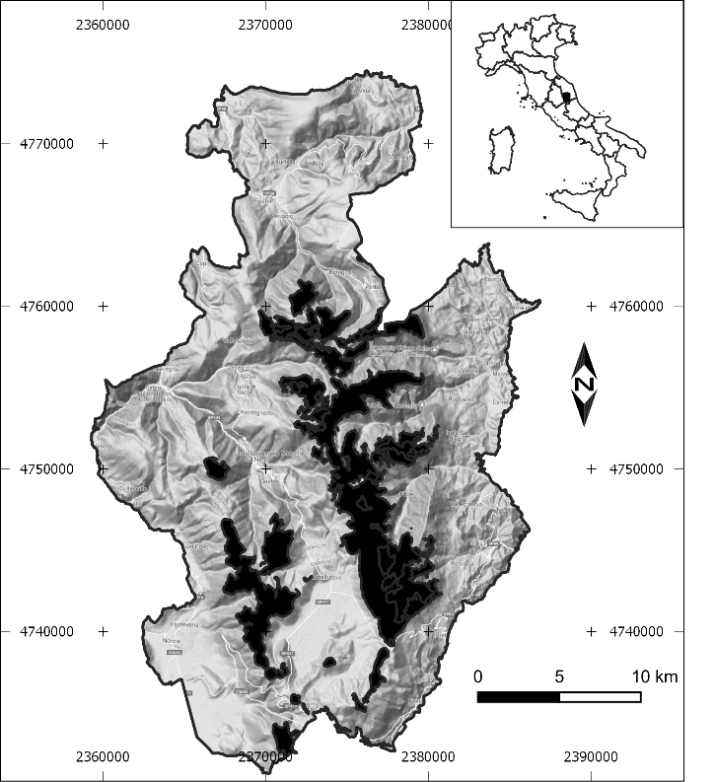 1.2 Data collectionTo investigate the interplay of the presence/absence of singer males and the composition and dynamism of vegetation mosaics, the sampling design consisted in two phases, aimed to define the presence/absence of spring territorial singer males in different sites, and to characterize the vegetation mosaic of such sites.1.2.1 Spring census of singer malesOn the basis of previous research, performed in the last fifteen years in the Monti Sibillini National Park (Pandolfi et al. 2001; Renzini et al. 2001; Sorace et al. 2013), we selected seven sites where A. graeca was constantly observed, even if with different densities. Within these sites, in 2015 we laid 15 transects for a total of 44 km-long walking routes with an average length of ca. 3000 m per transect, and 74 playback stations (one station every 400 m of transect length). For each site, the number of transects was proportional to its extension. Transects starting points were set randomly. To increase the chances of sighting, each transect was covered from lower to higher altitudes. Census of rock partridge was made by spring census of singer males in the period of maximum territorial males (May-June). Indeed, the presence of singer males is a key factor in the reproductive biology of A. graeca, particularly as far as nesting activities are concerned. Playback was conducted from 5:00 to 11:00 a.m., using a recorded track with the typical call of species, reproduced in the field using an amplified recorder. For each station, we repeated the call three times, oriented in three directions, maintaining a minimum angle of 90° between two consecutive repetitions. Each repetition lasted 20s, waiting 120s for the rock partridge response. For each station we noted the geographic coordinates (UTM, WGS84).1.2.2 Vegetation surveyUsing a GIS software (QGIS desktop 3.4.2), wesurrounded the transects used for the spring census of singer males with a buffer of 400 m (200 m on each side of the transect line), and overlapped it to a grid composed of 400 x 400 m cells, so that they were divided by the transect line in two equal parts. The total number of cells was 74. Each cell was overlaid with a grid of 16 plots (100 x 100 m).We randomly selected one plot per cell. Plots falling partly inside woods or in particularly steep and hazardous sites were discarded. In each selected plot (59 in all),we collected the following data:elevation (m a.s.l.), aspect angle (azimuth degrees) and slope angle (vertical degrees), calculated using a GIS software; percentage of the plot (visually estimated) covered by rocky outcrops and debris, trees and shrubs, Brachypodium genuense-dominated community, herbaceous communities not dominated by B. genuense but with dense turf (bare soil cover lower than 10%) or with discontinuous turf (bare soil cover ranging from 10 to 40%). Surveyors did not know presence/absence data of the singer males along the transect. Afterwards, for each plot the presence/absence of the singer male of A. graeca in the respective 400 x 400 m cell, was annotated.1.3 Data analysisPrior to statistical elaborations, aspect angles measured in the field were converted to a scale ranging from 0 (north-north-east) to 180° (south-south-west), that is from the coldest to the warmest conditions, so that angles symmetrical with respect to the north-north-east / south-south-west axis had the same values (e.g. east-south-east and west-north-west correspond to 90°).We performed a principal component analysis (PCA) on a correlation matrix of variables collected during the vegetation survey (elevation, aspect and slope angles, rocky outcrop and debris cover, tree and shrub cover, open-turf, dense-turf and B. genuense communities cover), to understand the main axes of variation of sites and the relations among variables. Prior to PCA, all the variables were standardized (Sokal and Rohlf 1981). We performed PCA using R, version 3.4.1 (R Core Team 2017) and the rda function of the vegan R-package (version 2.4-3, Oksanen et al. 2017).We used generalized linear mixed-effect modelling (GLMM) to understand the single effects of the explanatory variables (fixed effects) on presence/absence of the singer male. We accounted for the sampling design using transect nested within site (1|site/transect) as random intercept. P values were adjusted for multiple testing, using the p.adjust function (method = holm) of the stats R-package (version 3.4.1, R Core Team 2017). Using the same random structure, we generated a global model using all the variables, and performed an AIC-based model selection using the dredge function of the MuMIn R-package (version 1.40.0, Barton 2017). We generated models using the binomial error distribution by means of the glmer function (family = binomial, link function = logit) of the lme4 R-package (version 1.1-13, Bates et al. 2017); response variables were square-root transformed, if needed (Faraway 2006). To assess model significance, we compared the model with the respective null model, using the anova function of the stats R-package.2 ResultsPrincipal Component Analysis identified two main groups of plots (Fig. 2), distinguishing fairly well the sites with presence of singer male (reproductive sites) from those without singer male (non-reproductive sites). The first two PCA components explained the 37.7% and the 19.6% of the total variance, respectively. The plots in reproductive sites were characterized by higher values of slope angle, debris/outcropping rock, and dominance of grasslands with open sward; instead, high cover values of Brachypodium genuense-dominated community and of dense grasslands, characterized the non-reproductive sites (Fig. 2). In particular, in the reproductive sites, the slope angle was mostly higher than 38°, while in non-reproductive sites, its value was mainly lower than 35°; debris/outcropping rock cover was mostly higher than 47.5% in reproductive sites, while, generally, it did not exceed 12.8% in non-reproductive sites (Table 1). We observed the same trend as regards discontinuous vegetation cover (generally higher than 13.5% in reproductive sites and lower than 10% in the non-reproductive ones). We detected the opposite trend as far as dense vegetation communities are concerned. In reproductive sites, the cover of dense grassland vegetation usually was not higher than 15%, and the B. genuense-dominated community was absent; in non-reproductive sites, these variables had mean values of 55.3% and 22.3%, respectively (Table 1). Significant differences between the two groups of plots were found with regard to slope angle, debris and outcropping rock cover, and B. genuense-dominated community cover (Table 1). The best model, selected using the AIC-based procedure applied to all the considered topographic and vegetation variables, included elevation, slope angle, aspect angle, tree/shrub cover, cover of continuous vegetation and of the B. genuense-dominated community (p = 7.29 10-8).Figure 2. Principal component analysis (PCA) biplot. Vectors indicate the variables considered: elevation (Elev.); aspect angle (Asp.); slope angle (Slope); rocky outcrop and debris cover (Deb./rock); tree and shrub cover (Tree/shrub), discontinuous herbaceous community cover (Disc. herb.), continuous herbaceous community cover (Con. herb.); and Brachypodium genuense community cover (Bra gen). White dots indicate reproductive sites of Alectoris graeca; black dots, non-reproductive sites.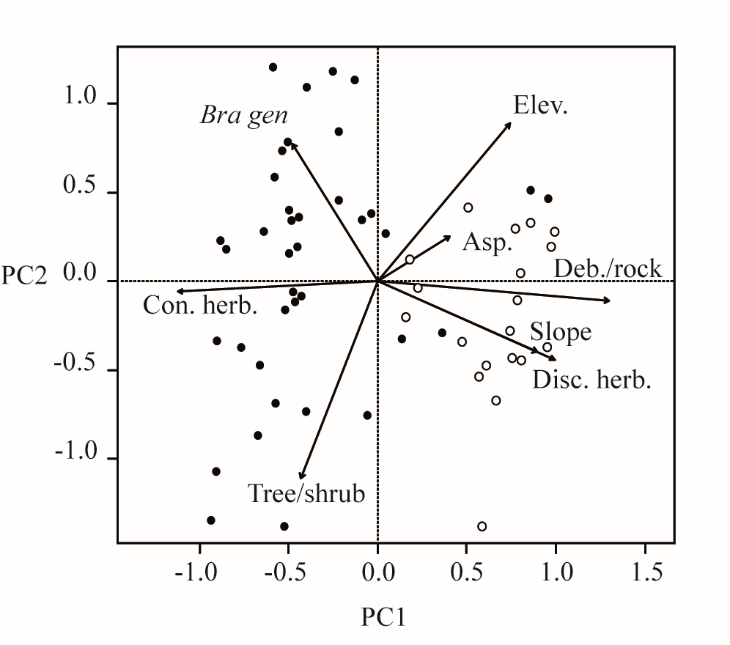 Table 1 Descriptive statistics of the environmental and vegetation variables in reproductive (1) and non-reproductive (2) sites and in all the sites, and results of the generalized mixed-effect models explaining the effect of each explanatory variable (fixed effect) on presence/absence of the singer male of Alectoris graeca, with transect nested inside site as random intercept. Intercept, slope estimate and its significance value (p) are indicated. p values are adjusted for multiple testing using the Holm correction.n – number of sites; SD - standard deviation. +The variable was square root-transformed to build the generalized mixed-effect model.3 DiscussionOur results confirm the preference of A. graeca for medium/high altitudes (Salvini and Colombi 1983; Spanò et al. 1998). Moreover, we found that the site conditions chosen by singer males (high slope angle, open areas with high debris/outcropping rock cover and absence of tall grass communities) overlap with the site characteristics considered favourable to increase the habitat suitability for the species(see Fella et al. 1994; Renzini and Ragni 1998; Cattadori et al. 1999; Pompilio et al. 2003; Scalisi and Guglielmi 2004; Viterbi et al. 2006). This may depend on a complex set of factors; one of the most important is likely that, as indicated by Bernard-Laurent et al. (2017), at the beginning of the mating period, males pick the site taking into account the nesting, and consequently the parental care (Parmelee and Payne 1973; Hilden 1975). In fact, to promote the nest survival, firstly the soil should be characterized by an excellent drainage, because the hatching is performed at ground level (Casas et al. 2009), conditions that could be ensured, in accordance with our results, by the rather high slope angle, with high debris/outcropping rock cover and on south-facing slopes. In addition, the nest is generally placed in the shelter of a shrub or under a protruding rock, dug into the ground and covered with feathers and not inside tall vegetation (Amici et al. 2004). Moreover, an area with open vegetation is a favourable site for the chick’s diet, composed primarily by animal proteins (e.g. Coleoptera, Chrysomelidae and Orthoptera, De Sanctis et al. 2000). Indeed, chicks tend to feed in areas predominantly characterized by low and sparse grasses, and use to follow an adult during the first weeks after the hatching (Thaler 1987; Bernard-Laurent et al. 2017). Essentially, the above-mentioned conditions emerged to significantly discriminate the sites with occurrence of singer males.A new key finding of the present study is the importance of the spread of B. genuense-dominated communities. This is rather interesting, since our results indicated that the loss of habitat suitability for the singer male occurred when the land cover variations were not still dramatic and the landscape substantially remained a grassland ecosystem. This is a paramount question, since B .genuense is able to sustain dominance in a wide range of environmental conditions, modulating the coordination strategies of resource acquisition and use and, thanks to its clonal integration strategy, quickly spreads on mountain slopes (Tardella et al. 2017; Malatesta et al. 2019). The spread of B. genuense also reduces plant diversity at the community scale, because of competitive exclusion exerted on small and early flowering species (Catorci et al. 2012). Moreover, the presence of litter and old tussocks hamper the normal cycle of seasonal vegetation re-growth, lowering the availability of new buds and leaves to A. graeca.In addition to the negative effect related to the expansion of B. genuense, we found that the suitable sites for singer males had also low cover values of the thick-turf vegetation. High values of thick-turf community may be related to the site condition that allows for the development of quite productive grasslands (flat areas, north-facing slopes, concave drainage line landforms). However, it should be considered also that, where dynamic processes are underway, a general increase of turf density and height of plant communities is ongoing (Catorci et al. 2011a) and that Malatesta et al. (2019) proved that on south-facing slopes a noteworthy increase of the turf density occurred in the last decades. Since the spread of tall grasses and the increase of the turf density on the least productive conditions are linked to the vegetation dynamic processes (Catorci et al. 2011b; Biondi et al. 2016), which, in turn, are related to the cessation or the strong decrease of grazing activities (Catorci et al. 2013), it is possible to confirm that the vegetation dynamic processes triggered by the cessation of the traditional pastoralism, negatively affect the suitability of sites for the singer male and, thus, for the following nesting and chicken’s parental care activities. Therefore, the loss of suitability could be found in all the complex processes of vegetation recovery after grazing cessation, highlighting how this factor is a key driver in determining the availability of suitable reproductive sites for A. graeca. 4 Management directionsBased on our results, we can argue that livestock grazing cessation might be detrimental, not only for the conservation of wild herbivores (e.g. the Apennine chamois), and plant, insect and bird diversity, as widely demonstrated elsewhere (Corazza et al. 2016; Moreira and Russo 2007), but also for A. graeca. Thus, actions devoted to manage changes due to dynamic processes and aimed to recover a higher degree of landscape heterogeneity are urgently needed. In particular, a modern system of shepherding in the summit sectors of the study area should be promoted, also aimed at the restoration of connectivity among the different patches. In fact, it was argued (Saura and Rubio 2010) that the spread of tall herbs-dominated patches leads to the fragmentation of the reproductive areas, and consequently to isolation of the different populations of A. graeca. Instead, debris, outcropping rock, and a discontinuous vegetation allow the dispersal to other habitat patches and function as stepping stones which, even when they are not the final destination, facilitate dispersal between patches (Saura and Rubio 2010). Grazing activities should envisage grassland recovery by localized and pulsing intense grazing pressure on south-facing slopes, as well as the identification of low intensity grazing areas that could be alternated with different intensity along the main environmental gradients. In fact, orienting corridor linkages along environmental gradients may assist species in tracking climatic suitability in the future (Pearson and Dawson 2005), maximizing their potential to persist in the face of rapid global climate change (Jewitt et al. 2017). Avoiding the litter and dry matter accumulation linked to B. genuense invasion (see Catorci et al. 2011a) could be useful also in order to prevent threats to biodiversity and anthropic settlements due to fires and avalanches.5 Conclusions Our results emphasized the marked overlap between the general environmental condition, which proved to define the general habitat suitability for A. graeca, and the characteristics of the site chosen by the singer male for starting the reproductive activities. Moreover, we found that the site suitability for singer male quickly decreases when the vegetation recovery processes are ongoing, because of the spread of coarse tall grasses and/or of grasslands types with dense turf. This likely decreased the connectivity among suitable sites, emphasizing the role of traditional grazing activities in maintaining wide surfaces suitable for reproduction of A. graeca. Without semi-extensive livestock breeding the suitable sites would be restricted to the steepest south-facing slopes, where topographic and soil conditions do not allow for the spread of thick vegetation and the invasive/dominant tall grass expansion. This might be understood as a process in which the A. graeca distribution reverts to ancient, non-anthropogenic conditions, in equilibrium with the local landforms and climatic features. However, this can also be considered a problematic processleading to a high risk of local extinction, because the effect of climate change will increase the negative effects of grazing cessation by modifying the vegetation characteristics; for instance, by the decrease of small-statured cryophilic species and the increase of caespitose hemicryptophytes and dwarf shrubs.Funding: This research was funded by the Monti Sibillini National Park, within the project: “Censimento della coturnice (Alectoris graeca orlandoi) nel Parco Nazionale dei Monti Sibillini”.Conflicts of Interest: The authors declare no conflict of interest. ReferencesAmici A, Serrani F, Calò CM, et al. (2004) Habitat suitability model for rock partridge (Alectoris graeca orlandoi) in Rieti Province. DIPAN, Università della Tuscia. IPSAA Rieti C. Parisani Strampelli (In Italian).Angelici FM, Luiselli L (2001) Management and conservation strategies for vertebrates in the Area Prenestina as a sustainable economic resource. In: Angelici FM (ed.) Naturalistic aspects of Prenestini Mountains. Associazione Naturalistica “Orchidea” Regione Lazio Assessorato Ambiente, Genazzano. pp. 223-231 (In Italian).Antrop M (2004) Landscape change and the urbanization process in Europe. Landscape and Urban Planning 67: 9-26. DOI: 10.1016/S0169-2046(03)00026-4Balabanis P, Peter D, Ghazi A, et al. (2000) Mediterranean desertification research results and policy implications. In: Proceedings of the international conference, November 1996. European Commission, Luxemburg (EUR 19303).Barton K (2017) MuMIn: Multi-Model Inference. R package version 1.40.0. https://CRAN.R-project.org/package=MuMIn https://www.rdocumentation.org/packages/MuMIn (accessed 1 February 2019)Bates D, Maechler M, Bolker B, et al. (2017) Linear Mixed-Effects Models using ‘Eigen’ and S4 [R package lme4 version 1.1-13]. https://cran.r-project.org/web/packages/lme4/index.html (accessed 1 February 2019)Bernard-Laurent A, Boev Z (1997) Rock Partridge. In: Hagemeijer WJM, Blair MJ (eds.) The EBCC Atlas of European breeding birds, their distribution and abundance. p 207. London: T. and A.D. Poyser Ltd.Bernard-Laurent A, Léonard Y (2000) Vulnerability of an alpine population of Rock Partridge (Alectoris graeca saxatilis) to climate events: evaluation with deterministic and stochastic models. Game and Wildlife Science 17: 63-79.Bernard-Laurent A, Anceau C, Faivre T, et al. (2017) The reproductive biology of the Rock Partridge Alectoris graeca saxatilis in the southern French Alps: first evidence of double-nesting behaviour. Bird Study: 1-10. DOI: 10.1080/00063657.2017.1411463Biondi E, Pesaresi S, Galdenzi D, et al. (2016) Post-abandonment dynamic on Mediterranean and sub-Mediterranean perennial grasslands: the edge vegetation of the new class Charybdido pancratii-Asphodeletea ramosae. Plant Sociology 53: 3-18. DOI: 10.7338/pls2016532/01Bocca M (1990) The rock partridge Alectoris graeca and the ptarmigan Logopus mutus in Valle d’Aosta. Valle d’Aosta Region. Regional Hunting Committee of Valle d’Aosta (In Italian).Bologna G, Petretti F, Sommani E (1983) Birds and mammals of Lucretili Mountains (preliminary data). In: De Angelis G, Lanzara P (eds.) Monti Lucretili. Call for interpretation of the territory, 2nd edn. Roma Province. Monti Lucretili Regional Natural Park Promoting Committee. Italian Alpine Club. Italia Nostra Lazio, Rome. pp 131-136 (In Italian).Bracchetti L, Carotenuto L, Catorci A (2012) Land-cover changes in a remote area of central Apennines (Italy) and management directions. Landscape and Urban Planning 104: 157-170. DOI: 10.1016/j.landurbplan.2011.09.005Burke SM, Thornes JB (2004) A thematic review of EU Mediterranean desertification research in Frameworks III and IV: preface. Advances in Environmental Monitoring and Modelling 1: 1-14Camiz S, Dowgiallo G, Lucchese F (1991) Edaphic characters of Brachypodium communities on the Alps and the Apennines. Ecologia Mediterranea 17: 33-49Canals RM, San Emeterio L, Durán M, et al. (2017) Plant-herbivory feedbacks and selective allocation of a toxic metal are behind the stability of degraded covers dominated by Brhachypodium pinnatum in acidic soils. Plant Soil 415: 373-386. DOI: 10.1007/s11104-016-3153-1Casas F, Mougeot F, Vinuela J (2009) Double-nesting behaviour and sexual differences in breeding success in wild Red-legged Partridge Alectoris rufa. Ibis 151: 743-751.Catorci A, Antolini E, Tardella FM, et al. (2014a) Assessment of interaction between sheep and poorly palatable grass: a key tool for grassland management and restoration. Journal of Plant Interactions 9: 112-121. DOI: 10.1080/17429145.2013.776706Catorci A, Cesaretti S, Gatti R, et al. (2011a) Abiotic and biotic changes due to spread of Brachypodium genuense (DC.) Roem & Schult. in sub-Mediterranean meadows. Community Ecology 12: 117-125. DOI: 10.1556/ComEc.12.2011.1.14Catorci A, Ottaviani G, Cesaretti S (2011b) Functional and coenological changes under different long-term management conditions in Apennine meadows (central Italy). Phytocoenologia 41: 45-58. DOI: 10.1127/0340-269X/2011/0041-0481Catorci A, Cesaretti S, Gatti R, et al. (2012) Trait-related flowering patterns in submediterranean mountain meadows. Plant Ecology 213: 1315-1328. DOI: 10.1007/s11258-012-0090-9Catorci A, Cesaretti S, Gatti R (2013) Effect of long-term abandonment and spring grazing on floristic and functional composition of dry grasslands in a central Apennine farmland. Polish Journal of Ecology 61: 505-518.Cattadori IM, Hudson PJ, Merler S, et al. (1999) Synchrony, scale and temporal dynamics of rock partridge (Alectoris graeca saxatilis) populations in the Dolomites. Journal of Animal Ecology 68: 540-549. DOI: 10.1046/j.1365-2656.1999.00302.xCorazza M, Tardella FM, Ferrari C, et al. (2016) Tall Grass Invasion After Grassland Abandonment Influences the Availability of Palatable Plants for Wild Herbivores: Insight into the Conservation of the Apennine Chamois Rupicapra pyrenaica ornata. Environmental Management 57: 1247-1261. DOI: 10.1007/s00267-016-0679-1Cramp S, Simmons KEL (1980) The Birds of Western Palearctic. Vol. 2. Oxford: University Press.De Aranzabal I, Schmitz MF, Aguilera P, et al. (2008) Modelling of landscape changes derived from the dynamics of socio-ecological systems: a case of study in a semiarid Mediterranean landscape. Ecological Indicators 8: 672-685. DOI: 10.1016/j.ecolind.2007.11.003De Sanctis A, Pellegrini M, Biondi M, et al. (2000) The autumnal diet of rock partridge (Alectoris graeca) in the central Apennines. Avocetta 24: 101-106Del Hoyo J, Elliott A, Sargatal J (1994) Handbook of the Birds of the World. Vol. 2. New World Vultures to Guineafowl. Barcelona: Lynx Edicions.Dullinger S, Dirnböck T, Greimler J, et al. (2003) A resampling approach for evaluating effects of pasture abandonment on subalpine plant species diversity. Journal of Vegetation Science 14: 243-252. DOI:  10.1111/j.1654-1103.2003.tb02149.xDuparc A, Redjadj C, Viard-Crétat F, et al. (2013) Co-variation between plant above-ground biomass and phenology in sub-alpine grasslands. Applied Vegetation Science 16: 305-316. DOI: 10.1111/j.1654-109X.2012.01225.xFaraway JJ (2006) Extending the Linear Model with R. 6000 Broken Sound Parkway NW, Suite 300.Fella M, Monatei A, De Biaggi E (1994) The use of G.I.S. for the distribution analysis of Rock Partridge e Ptarmigan. VI Italian Conference of Ornithology, Torino (In Italian).Geri F, Rocchini D, Chiarucci A (2010) Landscape metrics and topographical determinants of large-scale forest dynamics in a Mediterranean landscape. Landscape and Urban Planning 95: 46-53. DOI: 10.1016/j.landurbplan.2009.12.001Giarrizzo E, Burrascano S, Chiti T, et al. (2017) Re‐visiting historical semi‐natural grasslands in the Apennines to assess patterns of changes in species composition and functional traits. Applied Vegetation Science 20: 247-258. DOI: 10.1111/avsc.12288Grime JP (2001) Plant strategies, vegetation processes and ecosystem properties, 2nd edn. Wiley, Chichester.Hilden O (1975) Breeding system of Temminck’s Stint Calidris temminckii. Ornis Fennica 52: 117-146.Kaligarič M, Culiberg M, Kramberger B (2006) Recent vegetation history of the North Adriatic grasslands: expansion and decay of an anthropogenic habitat. Folia Geobotanica 41: 241-258. DOI: 10.1007/BF02904940Jewitt D, Goodman PS, Erasmus BFN, et al. (2017) Planning for the maintenance of floristic diversity in the face of land cover and climate change. Environmental Management 59: 792-806. DOI: 10.1007/s00267-017-0829-0Luick R (1998) Ecological and socio-economic implications of livestock-keeping systems on extensive grasslands in southwestern Germany. Journal of Applied Ecology 35: 979-982. DOI: 10.1111/j.1365-2664.1998.tb00018.xMalatesta L, Tardella FM, Tavoloni M, et al. (2019) Land use change in the high mountain belts of the central Apennines led to marked changes of the grassland mosaic. Applied Vegetation Science 22: 243-255. DOI: 10.1111/avsc.12416Mazzoleni S, di Pasquale G, Mulligan M, et al. (2004) Recent dynamics of the Mediterranean vegetation and landscape. Chichester: Wiley.Meriggi A, Pandini W, Sacchi O, et al. (1998) Factors influencing the presence and population dynamics of the rock partridge (Alectoris graeca saxatilis) in Trentino. Report Alpine Ecology Center 15: 5-36 (In Italian).Moreira F, Russo D (2007) Modelling the impact of agricultural abandonment and wildfires on vertebrate diversity in Mediterranean Europe. Landscape Ecology 22: 1461-1476. DOI: 10.1007/s10980-007-9125-3Mottet A, Ladet S, Coqué N, et al. (2006) Agricultural land-use change and its drivers in mountain landscapes: a case study in the Pyrenees. Agriculture, Ecosystems and Environment 114: 296-310. DOI: 10.1016/j.agee.2005.11.017Nicolai J (1986) Photo-Atlas of the birds of Europe. Bologna: Zanichelli (In Italian).Oksanen J, Blanchet FG,  Friendly M, et al. (2017) vegan: Community Ecology Package. R package version 2.4-3 http://CRAN.Rproject.org/package=vegan (accessed 1 February 2019)Pandolfi M, Forconi P, Fusari M, et al. (2001) Preliminary data regarding the study of rock partridge Alectoris graeca by radio-tracking in the Monti Sibillini National Park. Avocetta 25: 103 (In Italian).Parmelee DF, Payne RB(1973) On multiple broods and the breeding strategy of Artic Sanderlings. Ibis 115: 218-226. DOI: 10.1111/j.1474-919X.1973.tb02638.xPearson RG, Dawson TP (2005) Long-distance plant dispersal and habitat fragmentation: identifying conservation targets for spatial landscape planning under climate change. Biological Conservation 123: 389-401. DOI: 10.1016/j.biocon.2004.12.006Peco B, Sánchez AM, Azcárate F (2006) Abandonment in grazing systems: consequences for vegetation and soil. Agriculture, Ecosystems and Environment 113: 284-294. DOI: 10.1016/j.agee.2005.09.017Peco B, Carmona CP, De Pablos I, et al. (2012) Effects of grazing abandonment on functional and taxonomic diversity of Mediterranean grasslands. Agriculture, Ecosystems and Environment 152: 27-32. DOI: 10.1016/j.agee.2012.02.009Petanidou T, Kizos T, Soulakellis N (2008) Socioeconomic dimensions of changes in the agricultural landscape of the Mediterranean basin: a case study of the abandonment of cultivation terraces on Nisyros Island, Greece. Environmental Management 41: 250-266. DOI: 10.1007/s00267-007-9054-6Pompilio L, Brusa O, Meriggi A (2003) Habitat use and factors influencing the distribution and abundance of the rock partridge Alectoris graeca saxatilis in the Lepontine Alps. Avocetta 27: 93 (In Italian).Queiroz C, Beilin R, Folke C, et al. (2014) Farmland abandonment: threat or opportunity for biodiversity conservation? A global review. Frontiers in Ecology and the Environment 12: 288-296. DOI: 10.1890/120348Renzini F, Forconi P, Piscini PL, et al. (2001) The rock partridge Alectoris graeca in the Monti Sibillini National Park: pre and post-breeding density. Avocetta 23: 104 (In Italian).Renzini F, Ragni B (1998) The rock partridge in the Monti Sibillini National Park: aspects on the biology and conservation issues. Corpo Forestale dello Stato, Visso (MC). Istituto di Zoologia, Università di Perugia, Perugia (In Italian).R Core Team (2017) R: A language and environment for statistical computing. R Foundation for Statistical Computing, Vienna, Austria. https://www.R-project.orgRippa D, Maselli V, Soppelsa O, et al. (2011) The impact of agro-pastoral abandonment on the Rock Partridge Alectoris graeca in the Apennines. Ibis 153: 721-734.Rivas-Martínez S, Rivas-Sáenz S (2016) Worldwide bioclimatic classification system, Phytosociological Research Center, Spain. http://www.globalbioclimatics.org Rolando A, Dondero F, Ciliento E, et al. (2014) Pastoral practices and bird communities in Gran Paradiso National Park: management implications in the Alps. Journal of Mountain Ecology 8: 21-26.Salvini GP, Colombi GC (1983) The rock partridge. Studies on the populations of the rock partridge of the Alps. Vicenza: National Union of Hunters, Zone of the Alps (In Italian).Saura S, Rubio L (2010) A common currency for the different ways in which patches and links can contribute to habitat availability and connectivity in the landscape. Ecography 33: 523-537. DOI: 10.1111/j.1600-0587.2009.05760.xScalisi M, Guglielmi S (2004). Environmental suitability model and ecological network for the Sicilian rock partridge (Alectoris graeca whitakeri Schiebel, 1934) (Aves Galliformes): preliminary summary. Naturalista Siciliano 28:  533-544 (In Italian).Scocco P, Brusaferro A, Catorci A (2012) Comparison between two different methods for evaluating rumen papillae measures related to different diets. Microscopy Research and Technique 75: 884-889. DOI: 10.1002/jemt.22008Scocco P, Mercati F, Brusaferro A, et al. (2013) Keratinization degree of rumen epithelium and body condition score in sheep grazing on Brachypodium rupestre. Veterinaria Italiana 49: 211-217. DOI: 10.12834/VetIt.2013.492.211.217Scocco P, Mercati F, Tardella FM, et al. (2016) Increase of forage dryness induces differentiated anatomical response in the sheep rumen compartments. Microscopy Research and Technique 79: 738-889. DOI: 10.1002/jemt.22692Sebastiá MT, de Bello F, Puig L, et al. (2008) Grazing as a factor structuring grasslands in the Pyrenees. Applied Vegetation Science 11: 215-222. DOI: 10.3170/2008-7-18358Siragusa A, Carelli A (1979) Demographic analysis and conservation problem of the rock partridge (Alectoris graeca graeca) in Calabria. Bollettino Zoologico Suppl. 46: 266-267 (In Italian).Sokal RR, Rohlf FJ (1981) Biometry. San Francisco: WH Freeman & Co. pp 859.Sorace A, Artese C, Antonucci A, et al. (2013) Status and distribution of rock partridge Alectoris graeca in Apennine areas. In: Sorace A, Malacarne G, Meneguz PG, et al. (eds.). Proceedings of the first conference on the Mediterranean populations of the genus Alectoris. Status, Conservation and Management. Alessandria 14-15 November 2011. Avocetta 37: 111-118.Spanó S, Meriggi A, Simonetta AM (1998) Red partridge, rock partridge, Sardinian partridge, bobwhite, quail and hazel grouse. In: Simonetta, AM, Dessì-Fulgheri F (eds.) Principles and techniques of wildlife-hunting management: 50-176. Bologna: Greentime (In Italian).Symeonakis E, Calvo-Cases A, Arnau-Rosele E (2007) Land use change and land degradation in southeastern Mediterranean Spain. Environmental Management 40: 80-94. DOI: 10.1007/s00267-004-0059-0Tardella FM, Bricca A, Piermarteri K, et al. (2017) Context-dependent variation of SLA and plant height of a dominant, invasive tall grass (Brachypodium genuense) in sub-Mediterranean grasslands. Flora 229: 116-123. DOI: 10.1016/j.flora.2017.02.022Thaler E (1987) Studies on the behaviour of some Phasianidae-chicks at the Alpenzoo-Innsbruck. Journal of the Science Faculty of Chiang Mai University. Trouvilliez J (1994) Restoration plans for some European galliformes: the wood grouse, the capercaillie, the black grouse and the rock partridge. National Office of Hunting, Paris. Wild Wildlife Game. Game Wildlife 11, 2 Vols (In French).Vitasović Kosić I, Tardella FM, Ruščić M, et al. (2011) Assessment of floristic diversity, functional composition and management strategy of North Adriatic pastoral landscape (Croatia). Polish Journal of Ecology 59: 765-776. Vitasović Kosić I, Tardella FM, Grbeša D, et al. (2014) Effects of abandonment on functional composition and forage nutritive value of a North Adriatic dry grassland community (Ćicarija, Croatia). Applied Ecology and Environmental Research 12: 285-299.Viterbi R, Airaudo D, Carisio L, et al. (2006) Status and management of alpine galliformes in Piedmont. In: Alpine galliformes. European experiences of conservation and management. Regional observatory on wildlife of the Piedmont Region, Torino (In Italian).Wiley RH, Richards DG (1978) Physical constraints on acoustic communication in the atmosphere: implication for the evolution of animal vocalizations. Behavioral Ecology and Sociobiology 3: 69-94. DOI: 10.1007/BF00300047Zervas G (1998) Quantifying and optimizing grazing regimes in Greek mountain systems. Journal of Applied Ecology 35: 983-986. DOI: 10.1111/j.1365-2664.1998.tb00019.xThis is a post-peer-review, pre-copyedit version of an article published in Journal of Mountain Science. The original publication is available at https://link.springer.com/article/10.1007/s11629-019-5695-1nMeanSDMedian1st quartile3rd quartileInterceptSlopep+Elevation(ma.s.l.)1191771117.8172116811926+Elevation(ma.s.l.)2401680183.21700.51567.751787-14.0650.0831.000+Elevation(ma.s.l.)Total591710169.5170116331797.5+Aspect angle (azimuth degrees)119152.226.32154.5140.0173.0+Aspect angle (azimuth degrees)2	40137.130.05139.0112.5163.75-5.000-0.5341.000+Aspect angle (azimuth degrees)Total59142.029.54149.5120.5166.5Slope angle (vertical degrees)11939.64.6040.038.043.0Slope angle (vertical degrees)24028.39.0527.023.7535.0-65.9091.3723.61 10-3Slope angle (vertical degrees)Total5931.99.4935.025.040.0+Debris and outcropping rock (%)11962.518.0067.047.580.0+Debris and outcropping rock (%)24011.119.333.00.512.8-126.12421.8033.14 10-5+Debris and outcropping rock (%)Total5927.630.6412.01.7550.0Trees and shrub (%)1193.75.841.00.64.5Trees and shrub (%)2406.28.512.00.09.3-10.8110.0131.000Trees and shrub (%)Total595.47.802.00.16.5Brachypodiumgenuense community (%)1190.00.000.00.00.0Brachypodiumgenuense community (%)24022.326.1910.00.044.3-11.48-4142.381.33 10-3Brachypodiumgenuense community (%)Total5915.123.910.00.022.5+Discontinuousherbaceous vegetation (%)11922.914.2120.013.528.3+Discontinuousherbaceous vegetation (%)2405.49.320.00.010.0-16.7501.4420.092+Discontinuousherbaceous vegetation (%)Total5911.013.775.00.020.0+Continuous herbaceous vegetation (%)11912.119.030.00.015.0+Continuous herbaceous vegetation (%)24055.332.0761.033.683.6-9.824-0.8890.090+Continuous herbaceous vegetation (%)Total5941.434.8936.90.074.5